АДМИНИСТРАЦИЯ   ВЕСЬЕГОНСКОГО  РАЙОНАТВЕРСКОЙ  ОБЛАСТИПОСТАНОВЛЕНИЕг. Весьегонск24.11.2016                                                                                                                               № 402В соответствии с федеральными законами от 25.12.2008 № 273-ФЗ «О противодействии коррупции», от 03.12.2012 № 230-ФЗ «О контроле за соответствием расходов лиц, замещающих государственные должности, и иных лиц их доходам», Указом Президента Российской Федерации от 08.07.2013 № 613 «Вопросы противодействия коррупции», постановлением администрации Весьегонского района от 26.10.2016 № 361 «Об утверждении Перечня должностей муниципальной службы в администрации Весьегонского района, замещение которых влечет за собой размещение сведений о доходах, о расходах, об имуществе и обязательствах имущественного характера, а также сведений о доходах, расходах, об имуществе и обязательствах имущественного характера членов их семей на официальном сайте муниципального образования «Весьегонский район» в информационно-телекоммуникационной сети «Интернет»,п о с т а н о в л я ю:1. Утвердить Порядок размещения сведений о доходах, расходах, об имуществе и обязательствах имущественного характера лиц, замещающих должности муниципальной службы в администрации Весьегонского района и членов их семей на официальном сайте муниципального образования Тверской области «Весьегонский район» в информационно-телекоммуникационной сети «Интернет» и предоставления этих сведений общероссийским средствам массовой информации для опубликования  (прилагается).2. Признать утратившими силу постановления администрации Весьегонского района от 03.10.2013 № 627 «Об утверждении Порядка размещения сведений о доходах, расходах, об имуществе и обязательствах имущественного характера лиц, замещающих должности муниципальной службы в администрации Весьегонского района и членов их семей на официальном сайте муниципального образования «Весьегонский район» в информационно-телекоммуникационной сети Интернет и предоставления этих сведений общероссийским средствам массовой информации для опубликования», от 10.12.2013 № 831 «О внесении изменений в постановление администрации Весьегонского района от 03.10.2013 № 627».  3. Настоящее постановление вступает в силу со дня его принятия и подлежит размещению на официальном сайте муниципального образования Тверской области  «Весьегонский район» в информационно-телекоммуникационной сети «Интернет».         Глава администрации района                                                     И.И. Угнивенко                                                                                               Утвержден:                                                                                                                                          постановлением администрации								Весьегонского района								от 24.11.2016 № 402 Порядокразмещения сведений о доходах, расходах, об имуществе и обязательствах имущественного характера лиц, замещающих должности муниципальной службы в администрации Весьегонского района и членов их семей на официальном сайте муниципального образования Тверской области «Весьегонский район» в информационно-телекоммуникационной сети «Интернет» и предоставления этих сведений общероссийским средствам массовой информации для опубликования 1. Настоящим порядком устанавливаются обязанности отдела по организационным и общим вопросам администрации Весьегонского района по размещению сведений о доходах, расходах, об имуществе и обязательствах имущественного характера лиц, замещающих должности муниципальной службы в администрации Весьегонского района, их супругов и несовершеннолетних детей на официальном сайте муниципального образования Тверской области «Весьегонский район» в информационно-телекоммуникационной сети «Интернет» (далее-официальный сайт) и предоставлению этих сведений общероссийским средствам массовой информации для опубликования в связи с их запросами, если федеральными законами не установлен иной порядок размещения указанных сведений и (или) их предоставления общероссийским средствам массовой информации для опубликования.2. На официальном сайте размещаются и общероссийским средствам массовой информации предоставляются для опубликования следующие сведения о доходах, расходах, об имуществе и обязательствах имущественного характера лиц, замещающих должности муниципальной службы в администрации Весьегонского района, замещение которых влечет за собой размещение таких сведений (далее - служащих), а также сведений о доходах, расходах, об имуществе и обязательствах имущественного характера их супруга (супругов) и несовершеннолетних детей:а) перечень объектов недвижимого имущества, принадлежащих служащему, его супруге (супругу) и несовершеннолетним детям на праве собственности или находящихся в их пользовании, с указанием вида, площади и страны расположения каждого из таких объектов;б) перечень транспортных средств с указанием вида и марки, принадлежащих на праве собственности  служащему, его супруге (супругу) и несовершеннолетним детям;в) декларированный годовой доход служащего, его супруги (супруга) и несовершеннолетних детей;г) сведения об источниках получения средств, за счет которых совершены сделки по приобретению земельного участка, иного объекта недвижимого имущества, транспортного средства, ценных бумаг, долей участия, паев в уставных (складочных) капиталах организаций, если общая сумма таких сделок превышает общий доход служащего и его супруги (супруга) за три последних года, предшествующих отчетному периоду.3. В размещаемых на официальном сайте и предоставляемых общероссийским средствам массовой информации для опубликования сведениях о доходах, расходах, об имуществе и обязательствах имущественного характера запрещается указывать:а) иные сведения (кроме указанных в пункте 2 настоящего порядка) о доходах служащего, его супруги (супруга) и несовершеннолетних детей, об имуществе, принадлежащем на праве собственности названным лицам, и об их обязательствах имущественного характера;б) персональные данные супруги (супруга), детей и иных членов семьи служащего;в) данные, позволяющие определить место жительства, почтовый адрес, телефон и иные индивидуальные средства коммуникации служащего, его супруги (супруга), детей и иных членов семьи;г) данные, позволяющие определить местонахождение объектов недвижимого имущества, принадлежащих служащему, его супруге (супругу), детям, иным членам семьи на праве собственности или находящихся в их пользовании;д) информацию, отнесенную к государственной тайне или являющуюся конфиденциальной.4. Сведения о доходах, расходах, об имуществе и обязательствах имущественного характера, указанные в пункте 2 настоящего порядка, за весь период замещения служащим  должностей, замещение которых влечет за собой размещение его сведений о доходах, расходах, об имуществе и обязательствах имущественного характера, а также сведения о доходах, расходах, об имуществе и обязательствах имущественного характера его супруги (супруга) и несовершеннолетних детей находятся на официальном сайте и ежегодно обновляются в течение 14 рабочих дней со дня истечения срока, установленного для их подачи.5. Размещение на официальном сайте сведений о доходах, расходах, об имуществе и обязательствах имущественного характера, указанных в пункте 2 настоящего порядка, обеспечивается заведующим отделом по организационным и общим вопросам администрации Весьегонского района.6. Заведующий отделом по организационным и общим вопросам администрации Весьегонского района:а) в течение трех рабочих дней со дня поступления запроса от общероссийского средства массовой информации сообщает о нем служащему, в отношении которого поступил запрос;б) в течение семи рабочих дней со дня поступления запроса от общероссийского средства массовой информации обеспечивает предоставление ему сведений, указанных в пункте 2 настоящего порядка, в том случае, если запрашиваемые сведения отсутствуют на официальном сайте.7. Заведующий отделом по организационным и общим вопросам администрации Весьегонского района, обеспечивающий размещение сведений о доходах, расходах, об имуществе и обязательствах имущественного характера на официальном сайте и их представление общероссийским средствам массовой информации для опубликования, несёт в соответствии с законодательством Российской Федерации ответственность за несоблюдение настоящего порядка, а также за разглашение сведений, отнесенных к государственной тайне или являющихся конфиденциальными.Об утверждении Порядка размещения сведений о доходах, расходах, об имуществе и обязательствах имущественного характера лиц, замещающих должности муниципальнойслужбы в администрации Весьегонского района и членов их семей на официальном сайте муниципального образования Тверской области «Весьегонский район» в информационно-телекоммуникационной сети «Интернет» и предоставления этих сведений общероссийским средствам массовой информации для опубликования 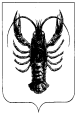 